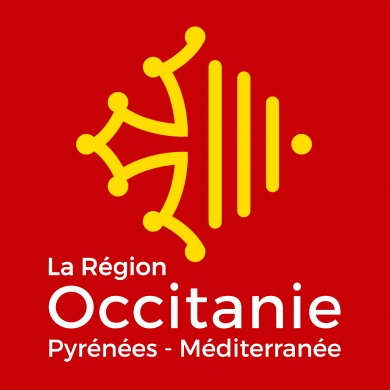 Dispositif PRIMEPrime aux Recherches Innovantes Menées avec les EntreprisesEdition 2020Dossier de demande de subventionLancement de l’appel à projets le : 15 novembre 2019Réception des dossiers jusqu’au : 29 mai 2020**le cachet de la poste ou réception du courriel faisant foiAcronyme du projet :	Titre du projetEtablissement demandeur :	Nom de l’établissementLe dossier doit être intégralement rédigé en langue françaiseREGION OCCITANIEPYRENEES MEDITERRANEECadre réservé aux services de la RégionNuméro de dossier :	Reçu le : 		 Complet	 Incomplet	Accusé de réception adressé le : 	Dossier complet le :	I – Identification du demandeurEtablissement porteurReprésentant légalContact scientifique ou technique pour cette opérationServices administratifs et financiers (suivi et paiement de la subvention)II – Bilan des activites de recherche PARTENARIALECette section a vocation à déterminer le montant maximal de la subvention mobilisable par la Région pour la mise en œuvre du projet que vous décrirez dans la section III, ci-après.Ce montant est évalué en renseignant, dans le tableau ci-dessous, les volumes financiers liés à l’activité de votre établissement en matière de recherche partenariale (cf. le règlement pour les définitions).RAPPEL SUR L’ÉLIGIBILITÉ DES CONTRATS :Pour mémoire (cf. le règlement pour les détails), il s’agit de comptabiliser les contrats signés en 2019 :se rapportant à un projet de recherche partenariale impliquant un flux financier de l’entreprise vers l’établissement public d’enseignement supérieur et/ou de recherche ;conclus avec un accord de consortium ou un contrat similaire identifiant clairement le partage de la propriété intellectuelle ;ne portant pas sur une opération de recherche déjà subventionnée par la Région Occitanie.	Estimation de la subvention régionale mobilisable :Veuillez renseigner, pour chacune des catégories d’entreprises partenaires de votre établissement, les nombres et montants cumulés des contrats remplissant les conditions ci-dessus, et sélectionnez le taux de subvention correspondant au statut de votre établissement.*Sont à considérer « en métropole(s) » les entreprises implantées sur les communes de Toulouse Métropole  &  Montpellier Méditerranée Métropole.PIÈCES COMPLEMENTAIRES ATTENDUES :Vous fournirez une liste détaillée des contrats comptabilisés dans le tableau précédent, selon le modèle Excel fourni en annexe 1 de ce dossier de demande de subvention.Ces informations détaillées sont essentielles à l’examen de l’éligibilité des contrats valorisés par votre établissement. Aussi, les services de la Région sont légitimes à solliciter des informations complémentaires si l’annexe 1 n’était pas suffisamment renseignée ou à écarter certains contrats du bilan précédent.Vous fournirez le cas échéant, en annexe de ce dossier de demande de subvention, la liste des UMR relevant exclusivement de votre établissement pour ce dispositif, établie en concertation avec leurs autres tutelles.ANALYSE DE LA SITUATION :III – DescriptiF des actions subventionnées par PRIMECalendrier de l’opération (2 ans maximum, exceptionnellement 3 ans) :Intitulé de l’opération :Ambitions du projet (1 page maximum) :Objectifs spécifiques (2 pages maximum) :Feuille de route du projet (5 pages maximum)IV – ComitÉ de pilotage et de suiviFonctionnement généralComposition du comitéMéthode d’évaluation et de suiviV – Plan de financement Récapitulatif des dépenses et recettes de l’opération :Vous reporterez dans le tableau ci-dessous, le montants des grands postes de dépenses auparavant détaillés dans le tableau EXCEL fournit en annexe 2 de ce dossier de demande de subvention.TOTAL SUBVENTION REGIONALE D’INVESTISSEMENT SOLLICITEE :		€Explicitation des dépensesJe soussigné, 	, atteste :	- que les renseignements inscrits dans cette demande d’aide sont exacts ;	- que mon établissement n’a pas comptabilisé dans ce dossier de contrats de recherche susceptibles d’être présentés par un autre établissement assurant la co-tutelle des UMR impliquées dans ces contrats (le cas échéant, la liste des UMR relevant de la gestion exclusive de mon établissement pour ce dispositif, établie en concertation avec les autres établissements, est fournie en annexe de cette demande de subvention) ;	- que mon établissement n’a pas comptabilisé dans ce dossier de contrats de recherche déjà subventionnés par la Région Occitanie ou via l’appel à projets FUI-Régions ;	- que mon établissement n’a comptabilisé dans ce dossier que des contrats de recherche pour lesquels il a reçu un flux financier de l’entreprise commanditaire ;	- qu’aucune des dépenses pour lesquelles est sollicitée la subvention de la Région ne participera directement aux activités économiques de mon établissement,Signature du représentant légal et cachet de l’établissement porteur de cette opération « prime » :Date : IMPORTANT :Le dossier complet doit être adressé au Conseil Régional uniquement par le représentant légal de l’institution. Seuls les dossiers complets seront examinés.A la réception du dossier, un courrier attestant de la prise en compte de la demande par les services de la Région sera produit à destination de l’établissement candidat.Toutefois l’accusé réception ne vaut pas acceptation de la demande, puisque une telle décision relève du Conseil Régional ou de sa Commission Permanente.PIECES NECESSAIRES AU DEPOT DU DOSSIER : 	 Le dossier de demande subvention signé par le représentant légal ; La liste détaillée des contrats de recherche valorisés pour le calcul de la subvention (annexe 1), dont une version électronique au format EXCEL ;	 La liste des UMR relevant exclusivement de l’établissement porteur pour le dispositif PRIME (annexe 2) ;	 Le plan de financement détaillé (annexe 3), dont une version électronique au format EXCEL ;	 Le Relevé d’Identité Bancaire (RIB) de l’établissement porteur de cette opération.DEPOT DU DOSSIER :Les bénéficiaires sont invités à transmettre leur dossier complet au plus tard le 29 mai 2020 (le cachet de la poste ou réception du courriel faisant foi).Par voie postale, à l’attention de :Par voie électronique, à l’attention de :sipv@laregion.frEn indiquant dans l’objet du courriel : « PRIME 2020 – [Acronyme de l’Etablissement] »CONTACTS : Nom : Adresse : Forme juridique : EPST, Université…Code NAF : Madame  Monsieur	Prénom NOM : Fonction : Téléphone : E-mail : Madame  Monsieur	Prénom NOM : Fonction : Téléphone : E-mail : Information sur le ou la gestionnaire/comptable en charge du suivi du dossierMadame  Monsieur	Prénom NOM : Téléphone :e-mail :NOTE : le financement régional sera octroyé Hors Taxe (conformément aux recommandations du BOI n°63 du 13 juin 2008).Quels commentaires appelle selon-vous le bilan chiffré des activités de recherche partenariale dressé ci-avant ?Ces résultats sont-ils en phase avec la stratégie de votre établissement ? Sinon, quels sont les pistes d’amélioration que vous avez identifiées ? Y-a-t-il, parmi les domaines d’excellence de votre établissement, ou sur des thématiques en pleine émergence, des actions à mener pour augmenter votre visibilité à l’égard des entreprises régionales en même temps que votre capacité de valorisation économique ? Quels moyens faudrait-il mettre en œuvre selon vous pour favoriser davantage la recherche partenariale en direction des axes d’intérêts que vous identifiez ?Début de l’opération (date) :Fin de l’opération (date) :En réponse à l’analyse de situation que vous avez exposée dans la section II, présentez ici l’ambition du projet à court et moyen terme. Quel impact escomptez-vous sur vos relations avec les entreprises ? Dans quels domaines ? Vers quelles entreprises ? Comment ce projet s’inscrit-il dans la stratégie globale de votre établissement en matière de recherche partenariale, telle qu’établie à plus long terme ?Dressez ici la liste des objectifs explicitement visés par les actions que vous mettrez en œuvre. Définissez les indicateurs qui permettront de mesurer l’efficacité des actions entreprises pour les renforcer ou les ajuster si besoin par la suite. Pour mettre en forme votre réponse, vous pourrez notamment utiliser le tableau ci-dessous.Décrivez en détails les actions envisagées pour atteindre les objectifs précités, leur calendrier, leur enchaînement, les moyens mobilisés sur chaque action (en distinguant nouveaux et existants). Les postes de dépenses inscrits au plan de financement de l’opération (cf. section V) devront être systématiquement justifiés au sein de la feuille de route. Pour mettre en forme votre réponse, vous pourrez notamment utiliser le modèle de tableau ci-dessous.Présentez ici le mode de gouvernance envisagé pour définir les axes stratégiques, assurer la répartition des moyens affectés au projet entre les différentes unités de recherche impliquées dans le comité, évaluer l’efficacité des actions conduites et décider des mesures correctrices à apporter : missions, composition, fréquence des réunions, compte-rendu, circuits de décisions, méthode de collaboration, intégration de la Région au comité.Dressez ici la liste des personnes et fonctions qui seront représentées dans ce comité de pilotage et de suivi. Vous veillerez à ce que les membres du comité disposent d’une autorité décisionnelle.Présentez ici les moyens et méthodes mis en œuvre pour assurer le suivi de l’opération (budgétaire, communication, etc.) notamment au sein de l’établissement porteur, coordinateur de l’opération. Présentez les moyens et méthodes mis en œuvre pour assurer évaluer l’efficacité des actions conduites (indicateurs de réalisation) et décider des mesures correctrices à apporter le cas échéant.DEPENSESDEPENSESRECETTESRECETTESPersonnel€Financements publics€Investissement matériel€Financements privés€Investissement immatériel€Autofinancement€Prestations externes€Total dépenses€Total recettes€Toute information nécessaire à l’explicitation des dépenses inscrites dans l’annexe financière doit être ajoutée ci-après, notamment pour justifier des équivalents temps pleins affichés et du chiffrage des postes de dépenses. Le lien entre les actions présentées au chapitre III et les dépenses envisagées doit-être sans ambiguïté.Académie de MontpellierAcadémie de ToulouseMadame Carole DELGAPrésidente de la Région Occitanie / Pyrénées - MéditerranéeSite de MontpellierDirection de la Recherche, du Transfert Technologique et de l’Enseignement Supérieur201 avenue de la Pompignane34 000 MontpellierMadame Carole DELGAPrésidente de la Région Occitanie / Pyrénées - MéditerranéeSite de ToulouseDirection de la Recherche, du Transfert Technologique et de l’Enseignement Supérieur22 boulevard du Maréchal Juin31406 Toulouse cedex 9Contacts de proximité à la Région OCCITANIEDirection de la Recherche, du Transfert Technologique et de l’Enseignement SupérieurService Soutien à l’Innovation et aux Partenariats de ValorisationContacts de proximité à la Région OCCITANIEDirection de la Recherche, du Transfert Technologique et de l’Enseignement SupérieurService Soutien à l’Innovation et aux Partenariats de ValorisationAcadémie de Montpellier :Caroline POURREAUcaroline.pourreau@laregion.fr04 34 35 77 38Académie de Toulouse :Xavier TOUSSAINTxavier.toussaint@laregion.fr05 61 33 51 37